 UNIVERSIDADE FEDERAL DA PARAÍBA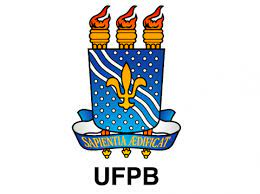 CENTRO DE EDUCAÇÃODEPARTAMENTO DE HABILITAÇÕES PEDAGÓGICASResultado Preliminar do Processo Seletivo para Professor(a) Visitante, conforme Edital n. 83 de 11 de agosto de 2023A Comissão Examinadora do processo seletivo simplificado para contratação de professor visitante, EDITAL Nº 83, DE 11 DE AGOSTO DE 2023, para atuação no Programa de Pós-Graduação em Educação (PPGE) da UFPB, Campus I, apresenta a retificação do resultado preliminar com a pontuação correspondente a cada candidata(o):* Conforme Resolução n. 74/2013 – Consepe/UFPB** Conforme Critérios previstos na Resolução n. 24/2019 – Consepe/UFPBJoão Pessoa, 02 de novembro de 2023.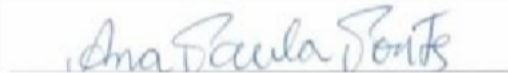 ___________________________________________Presidente da Comissão ExaminadoraCPFNota do Plano de Trabalho**Pontuação da prova de títulos**Nota da prova de títulos convertida*Nota final** Alda Maria Duarte Araújo Castro9,4181010,09,8Marineide de Oliveira Gomes8,511856,57,3Rodrigo Travitzki8,59805,46,7Andréia da Silva Quintanilha Sousa7,610155,66,4Andressa Wiebusch9,45643,15,6Remi Castioni3,211756,55,2Soraya Diniz Rosa5,91700,92,9Vera de Fátima Vieira5,31801,02,7